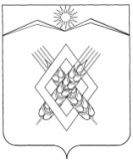 АДМИНИСТРАЦИЯ ХАРЬКОВСКОГО СЕЛЬСКОГО ПОСЕЛЕНИЯЛАБИНСКОГО РАЙОНАПОСТАНОВЛЕНИЕот 16.11.2020                                                                                               №  102хутор ХарьковскийО внесении изменений в постановление администрации Харьковского сельского поселения Лабинского района от 21 июля 2017 года № 44 «Об утверждении административного регламента исполнения муниципальной функции «Осуществление муниципального контроля в области торговой деятельности на территории Харьковского сельского поселения Лабинского района»В целях приведения правового акта администрации Харьковского сельского поселения Лабинского района в соответствие с Федеральным законом от 26 декабря 2008 года № 294-ФЗ «О защите прав юридических лиц и индивидуальных предпринимателей при осуществлении государственного контроля (надзора) и муниципального контроля» п о с т а н о в л я ю:1. Внести в постановление администрации Харьковского сельского поселения Лабинского района от 21 июля 2017 года № 44 «Об утверждении административного регламента исполнения муниципальной функции «Осуществление муниципального контроля в области торговой деятельности на территории Харьковского сельского поселения Лабинского района» (далее – административный регламент) следующие изменения:1) пункт 3.2.5 подраздела 3.2 раздела 3 административного регламента дополнить абзацами следующего содержания:«Внесение изменений в ежегодный план допускается в случаях, предусмотренных пунктом 7 постановления Правительства Российской Федерации от 30 июня 2010 года № 489 «Об утверждении Правил подготовки органами государственного контроля (надзора) и органами муниципального контроля ежегодных планов проведения плановых проверок юридических лиц и индивидуальных предпринимателей».Внесение изменений в ежегодный план осуществляется решением органа муниципального контроля.Сведения о внесенных в ежегодный план изменениях направляются в течение 3 рабочих дней со дня их внесения в Лабинскую межрайонную прокуратуру на бумажном носителе (с приложением копии в электронном виде) заказным почтовым отправлением с уведомлением о вручении либо в форме электронного документа, подписанного электронной подписью, а также размещаются на официальном сайте администрации Харьковского сельского поселения Лабинского района в информационно-телекоммуникационной сети «Интернет» в порядке, предусмотренном пунктом 6 указанных Правил, в течение 5 рабочих дней со дня внесения изменений.»;2) дополнить раздел 3 административного регламента подразделом 3.10 следующего содержания:«3.10. Особенности организации и проведения в 2020 году проверок при осуществлении муниципального контроля в отношении субъектов малого и среднего предпринимательстваЕсли иное не установлено Правительством Российской Федерации, проверки в отношении юридических лиц, индивидуальных предпринимателей, отнесенных в соответствии со статьей 4 Федерального закона от 24 июля 2007 года № 209-ФЗ «О развитии малого и среднего предпринимательства в Российской Федерации» к субъектам малого и среднего предпринимательства, сведения о которых включены в единый реестр субъектов малого и среднего предпринимательства, не проводятся с 1 апреля по 31 декабря 2020 года включительно, за исключением проверок, основаниями для проведения которых являются причинение вреда или угроза причинения вреда жизни, здоровью граждан, возникновение чрезвычайных ситуаций природного и техногенного характера.Проведение проверки с нарушением требований настоящего подраздела является грубым нарушением требований законодательства о государственном контроле (надзоре) и муниципальном контроле и влечет недействительность результатов проверки в соответствии с частью 1 статьи 20 Федерального закона от 26 декабря 2008 года № 294-ФЗ «О защите прав юридических лиц и индивидуальных предпринимателей при осуществлении государственного контроля (надзора) и муниципального контроля.».2. Обнародовать настоящее постановление и разместить на официальном сайте администрации Харьковского сельского поселения Лабинского района в информационно-телекоммуникационной сети «Интернет».3. Постановление вступает в силу со дня его обнародования.Глава администрации Харьковского сельского поселения Лабинского района                                                                           Е.А. Дубровин